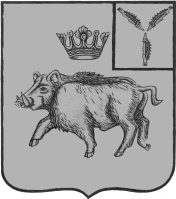 СОВЕТ БОЛЬШЕОЗЕРСКОГО МУНИЦИПАЛЬНОГО ОБРАЗОВАНИЯБАЛТАЙСКОГО МУНИЦИПАЛЬНОГО РАЙОНАСАРАТОВСКОЙ ОБЛАСТИтретье  заседание Советачетвертого созываРЕШЕНИЕот  14.11.2018   № 18с. Б-ОзеркиО передаче части полномочий по решению вопросов местного значения Большеозерского муниципального образованияорганам  местного самоуправленияБалтайского муниципального района Саратовской областиВ соответствии с Федеральным законом от 06.10.2003 №131-ФЗ «Об общих принципах организации местного самоуправления в Российской Федерации», руководствуясь статьей 21 Устава Большеозерского муниципального образования Балтайского муниципального района Саратовской области, Совет Большеозерского муниципального образования Балтайского муниципального района Саратовской области РЕШИЛ:1.Передать  органам  местного самоуправления Балтайского муниципального района Саратовской области часть полномочий по решению вопроса  местного значения:- организация ритуальных услуг.2. Рекомендовать администрации Большеозерского муниципального образования Балтайского муниципального района Саратовской области заключить с администрацией Балтайского муниципального района Саратовской области Соглашение о передаче исполнения части полномочий по решению вопросов местного значения.3. Подписание Соглашения поручить главе Большеозерского муниципального образования.4. Настоящее решение вступает в силу со дня его опубликования на официальном сайте администрации Балтайского муниципального района.Глава Большеозерскогомуниципального образования            	                                      С.А.Сибирев